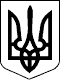 У К Р А Ї Н АСАМГОРОДОЦЬКА СІЛЬСЬКА РАДАВІННИЦЬКОЇ ОБЛАСТІ= сесія 8 скликання===  2021 року                                                                село СамгородокР І Ш Е Н Н Я №  / = - 8Про затвердження  технічної документації із землеустрою щодо встановлення (відновлення) меж земельної ділянки в натурі (на місцевості) та передачу земельної ділянки у власність гр. Дроню С.П.           Розглянувши  технічну документацію із землеустрою щодо встановлення (відновлення)  меж земельної ділянки в натурі (на місцевості) гр. Дроня Сергія Павловича, що проживає в селі Самгородок  по вулиці Цегельна, буд. =, Вінницької області, керуючись ст. ст. 12, 117, 118, 121, 122, 126, 186 Земельного кодексу України, ст. 55 Закону України «Про землеустрій», ч.1 п.34 ст. 26 Закону України «Про місцеве самоврядування в Україні», сесія Самгородоцької сільської ради                                                    В И Р І Ш И Л А :Затвердити технічну документацію із землеустрою щодо встановлення (відновлення) меж земельної ділянки в натурі (на місцевості), гр. Дроню Сергію Павловичу,  для будівництва і обслуговування житлового будинку, господарських будівель та споруд площею 0,2285 га, в с. Самгородок  по вулиці Цегельна, Вінницької області.Передати гр. Мазуру Миколі Олександровичу у приватну власність 0,2285 га земель, в тому числі 0,2285 га для будівництва і обслуговування житлового будинку, господарських будівель і споруд в с. Самгородок  по вулиці Цегельна, кадастровий номер 0521486800:01:002:0109 Здійснити державну реєстрацію права приватної власності на земельну ділянку у встановленому законодавством порядку. Контроль за  виконанням  рішення покласти на постійну комісію з питань земельних відносин, природокористування, планування території, будівництва, архітектури, охорони пам’яток, історичного середовища та благоустрою.Сільський голова:                                  С. Я. Лановик